DisclaimerThe present document has been produced and approved by the <long ISGname> (<short ISGname>) ETSI Industry Specification Group (ISG) and represents the views of those members who participated in this ISG.
It does not necessarily represent the views of the entire ETSI membership.ETSI GR NFV-TST 012 V0.0.2 (2018-12)Group REPORTNetwork Functions Virtualisation (NFV);Testing;VIM & NFVI Control and Management Performance Evaluation<ReferenceDGS/NFV-xxxKeywordsNFV, NFVI, VIM, PerformanceETSI650 Route des LuciolesF-06921 Sophia Antipolis Cedex - FRANCETel.: +33 4 92 94 42 00   Fax: +33 4 93 65 47 16Siret N° 348 623 562 00017 - NAF 742 CAssociation à but non lucratif enregistrée à laSous-préfecture de Grasse (06) N° 7803/88Important noticeThe present document can be downloaded from:
http://www.etsi.org/standards-searchThe present document may be made available in electronic versions and/or in print. The content of any electronic and/or print versions of the present document shall not be modified without the prior written authorization of ETSI. In case of any existing or perceived difference in contents between such versions and/or in print, the only prevailing document is the print of the Portable Document Format (PDF) version kept on a specific network drive within ETSI Secretariat.Users of the present document should be aware that the document may be subject to revision or change of status. Information on the current status of this and other ETSI documents is available at https://portal.etsi.org/TB/ETSIDeliverableStatus.aspxIf you find errors in the present document, please send your comment to one of the following services:
https://portal.etsi.org/People/CommiteeSupportStaff.aspx Copyright NotificationNo part may be reproduced or utilized in any form or by any means, electronic or mechanical, including photocopying and microfilm except as authorized by written permission of ETSI.The content of the PDF version shall not be modified without the written authorization of ETSI.The copyright and the foregoing restriction extend to reproduction in all media.© ETSI yyyy.All rights reserved.
DECTTM, PLUGTESTSTM, UMTSTM and the ETSI logo are trademarks of ETSI registered for the benefit of its Members.
3GPPTM and LTETM are trademarks of ETSI registered for the benefit of its Members and
of the 3GPP Organizational Partners.
oneM2M logo is protected for the benefit of its Members.
GSM® and the GSM logo are trademarks registered and owned by the GSM Association.ContentsIntellectual Property Rights	4Foreword	4Modal verbs terminology	4Executive summary	4Introduction	41	Scope	52	References	52.1	Normative references	52.2	Informative references	53	Definitions, symbols and abbreviations	53.1	Definitions	53.2	Symbols	63.3	Abbreviations	64	Overview	64.1	Introduction	64.2	Background	74.3	Use cases	84.3.1	Use cases related to implementation selection	85	Framework for Metric and Measurement Definition	95.1	Performance Metric Definition Template	95.2	Performance Measurement Definition Template	106	Test Set-ups and Configuration	106.1	Test Setups	106.2	Configurations	107	Control and Management Performance Metric	108	Performance Measurement	109	High-level Evaluation	11Annex A: Title of annex	12Annex B: Title of annex	13B.1	First clause of the annex	13B.1.1	First subdivided clause of the annex	13Annex : Authors & contributors	14Annex : Bibliography	15Annex : Change History	16History	17Intellectual Property RightsEssential patents IPRs essential or potentially essential to normative deliverables may have been declared to ETSI. The information pertaining to these essential IPRs, if any, is publicly available for ETSI members and non-members, and can be found in ETSI SR 000 314: "Intellectual Property Rights (IPRs); Essential, or potentially Essential, IPRs notified to ETSI in respect of ETSI standards", which is available from the ETSI Secretariat. Latest updates are available on the ETSI Web server (https://ipr.etsi.org).Pursuant to the ETSI IPR Policy, no investigation, including IPR searches, has been carried out by ETSI. No guarantee can be given as to the existence of other IPRs not referenced in ETSI SR 000 314 (or the updates on the ETSI Web server) which are, or may be, or may become, essential to the present document.TrademarksThe present document may include trademarks and/or tradenames which are asserted and/or registered by their owners. ETSI claims no ownership of these except for any which are indicated as being the property of ETSI, and conveys no right to use or reproduce any trademark and/or tradename. Mention of those trademarks in the present document does not constitute an endorsement by ETSI of products, services or organizations associated with those trademarks.ForewordThis Group Report (GR) has been produced by ETSI Industry Specification Group Network Function Vistualiztion (NFV).Modal verbs terminologyIn the present document "should", "should not", "may", "need not", "will", "will not", "can" and "cannot" are to be interpreted as described in clause 3.2 of the ETSI Drafting Rules (Verbal forms for the expression of provisions)."must" and "must not" are NOT allowed in ETSI deliverables except when used in direct citation.Executive summaryIntroduction1	ScopeThe present document is a group report on methods and metrics for the evaluation of VIM & NFVI control and management performance. The evaluated NFV components in the present document include the NFV Infrastructure (NFVI) and Virtual Infrastructure Management (VIM). The evaluating area considered by this document is the capability of the operation and management of virtual resource which are performed by VIM and executed by NFVI, e.g. the time of virtualization container instantiation, scaling, migration.Based on the performance evaluation result, the present document provides guidelines for relative comparison of different implementations of VIM & NFVI. The present document also provides advises about how to choose the most suitable implementation in different scenarios.2	References2.1	Normative referencesNormative references are not applicable in the present document.2.2	Informative referencesReferences are either specific (identified by date of publication and/or edition number or version number) or non-specific. For specific references, only the cited version applies. For non-specific references, the latest version of the referenced document (including any amendments) applies.NOTE:	While any hyperlinks included in this clause were valid at the time of publication, ETSI cannot guarantee their long term validity.The following referenced documents are not necessary for the application of the present document but they assist the user with regard to a particular subject area.[i.1]	ETSI GS NFV 004: "Network Function Virtualisation(NFV); Virtualisation Requirements ".[i.2]	ETSI GS NFV-IFA 027: ”Network Functions Virtualization (NFV); Management and Orchestration; Performance Measurements Specification”.[i.3]	ETSI GS NFV-TST 001: ”Pre-deployment Testing; Report on Validation of NFV Environments and Services”.[i.4]	ETSI GR NFV-TST 004: ”Guidelines for Test Plan on Path Implementation through NFVI”.[i.5]	RFC 8172: ”Considerations for Benchmarking Virtual Network Functions and Their Infrastructure”.3	Definitions, symbols and abbreviations3.1	DefinitionsFor the purposes of the present document, the [following] terms and definitions [given in ... and the following] apply:3.2	Symbols3.3	AbbreviationsFor the purposes of the present document, the [following] abbreviations [given in ... and the following] apply:4	OverviewEditor’s Note：This chapter provides the overview introduction of VIM & NFVI performance evaluation. This chapter explains what is VIM&NFVI performance evaluation and why the performance evaluation is needed.4.1	IntroductionNote：VIM & NFVI performance evaluation in this document is limited to the control and management plane of VIM. VIM & NFVI is simply referred as Infrastructure Domain in this document.According to NFV standards, NFV Infrastructure (NFVI) is the key component of the NFV architecture that describes the hardware and software components on which virtual network functions (VNFs) are deployed. And Virtualized Infrastructure Manager (VIM) is a key component of the NFV-MANO architectural framework which is responsible for controlling and managing the NFV infrastructure (NFVI) compute, storage, and network resources. The detailed functional requirements for VIM have been defined in NFV IFA 010. The main job of infrastructure domain performance evaluation is to measure how well those control and management functional requirements are fulfilled. In another word, it is aimed to evaluate the control and management capability of VIM. The primary assumption of performance evaluation is that those functional requirements have been realized correctly according to the corresponding NFV standards definition. And the interoperability requirements between VIM and NFVI have been met.Under the current logical NFV framework, the operations for controlling and managing the NFVI resource are initiated by VIM and then executed by NFVI. So, infrastructure domain control and management performance is affected by two main parts:The ability of VIM to control and manage the resourceThe response capability of NFVI to the request from VIMWith regarding to industrial implementation, VIM and NFVI are normally delivered as one product. As a consequence, the above two parts are closely related and therefore it is difficult to separate them from each other during the evaluation process. Based on those considerations, VIM and NFVI are considered as a unified system under test/evaluation unity in this document.The performance evaluation in the present document can serve the following purposes:It can be used for the relative comparison of different infrastructure domain implementations. In reality, different NFVIs can be implemented based on different virtualization technologies. And different VIMs may have different controlling and managing strategies and algorithms. Even for the same cloud platform (e.g. Openstack), there exist different enterprise editions. There is in lack of unified and comprehensive performance metrics and methods to find out which implementation performs better. The present document provides the corresponding metrics and methods to measure the performance of different infrastructure domain implementation. It can also provide some guide advises for infrastructure domain selection in different scenarios. The type and size of VNFs vary in different deployment scenarios. Therefore, operators may have different preferences about the capability of infrastructure domain. The performance evaluation in the present document can help operators have a comprehensive and detailed understanding about the capability of infrastructure domain, in order to guide operators to choose the most suitable implementation for the specific deployment scenario.It can be used to describe the performance requirements for both operators and vendors. The present document provides a set of metrics for performance evaluation. On the one hand, those metrics can be used by operators to quantitatively describe their own performance requirements. On the other hand, vendors can offer the benchmarking results of these metrics to demonstrate that whether the infrastructure domain implementation meets performance requirements from operators.It can help to position resource-related problems. When failures happen to the whole system (VNF + NFVI + MANO), it may be caused by failed resource management, wrong VNF configurations or even a breakdown of MANO. With the help of the proposed benchmarking methods in this document, the operators can easily find out whether infrastructure domain should take responsibility and thus improve the efficiency of troubleshooting.4.2	BackgroundEditor’s Note：This subchapter provides the background information about the performance evaluation. This chapter also provides the brief background information about different VIM&NFVI implementations.For infrastructure domain implementation, there are a lot of different choices provided by companies and communities. OpenStack is an open source virtualization platform which can support operators to deploy VNFs by using virtual machines (VMs) and COTS hardware. And OPNFV community has implemented OpenStack for VIM component according to ETSI NFV specification. In addition to OpenStack, there are some other commercial implementations which also use VMs for VNF deployment provided by different companies. With the development of virtualization technology, more and more companies are considering to build the container-based platform for NFV. The container-based platform can provide better service agility (e.g. dynamically provision VNFs for offering on demand services). In some scenarios, service providers may have strict requirements for VNF isolation based on security considerations. In order achieve both isolation and agility, some companies and communities start looking for possible solutions to combine Kubernetes with OpenStack. For now, there are two main options for combining OpenStack with Kubernetes:The first option is to deploy Kubernetes on OpenStack. The advantage of this method is that the Kubernetes can be quickly deployed and flexibly expanded, and the multi-tenancy of the container is indirectly realized by the multi-tenant of the virtual machine with good isolation. The disadvantages is that deploying container on VM may cause little loss to computing performance and multi-layer nesting of network may increase the delay. The second option is to integrate Kubernetes with various components of OpenStack. The two communities, OpenStack and Kubernetes, are collaborating with each other to provide a complete suite of integration drives and plugins. The present document provides metrics and methods which can be used to evaluate the performance of different infrastructure domain implementations. There are some projects in communities and industries which can be as the reference to the present document. Project Rally in OpenStack designs the test tool to check whether OpenStack works well under high load. The following table lists the test cases provided by Rally which are related to infrastructure domain control and management performance evaluation:Table 1 Reference Use Cases from Project Rally4.3	Use cases4.3.1	Use cases related to implementation selection The use case is limited to the case that multiple infrastructure domain candidates are provided for operators to select. They are installed in the same test environment with same set of testing VNFs. The set of testing VNFs is designed with simple function and different resource requirements. They will be operated (instantiated, scaled, destroyed …) in order to test the control and management plane of infrastructure domain.  Continuous monitoring allows the testers (operators) to get the performance data about the infrastructure domain control and management functional behaviours in the same operator environment. With those performance data, operators can run relative comparison between different infrastructure domains. Those performance data can also help operator to have comprehensive understanding about their capabilities from different dimensions.  Combining with the requirements from different VNF deployment scenarios, operator can choose the most suitable infrastructure domain implementation. For example, in the scenarios which has a lot of micro-VNFs with short life cycle, operator may prefer the implementation with better flexibility in resource control and management. The performance data collected from the measurement can help operators to find the most suitable one. 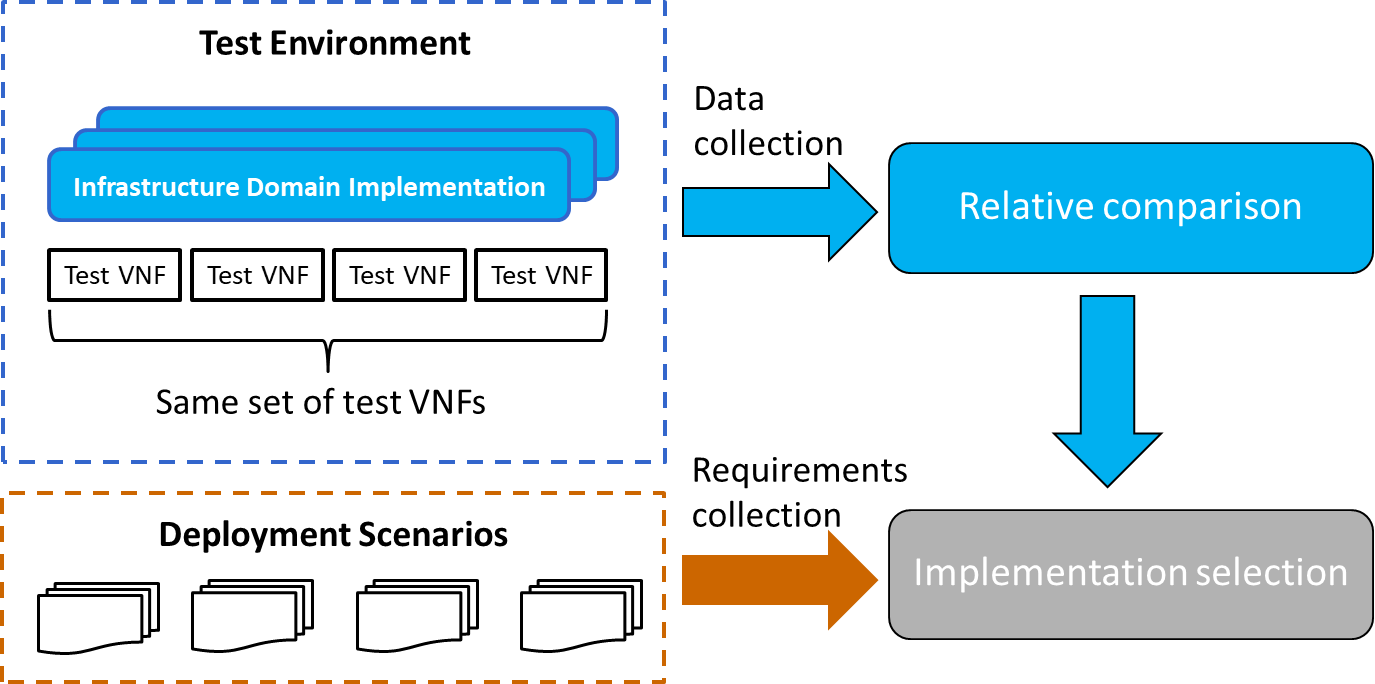 Figure 4-X: Use Case Related to Implementation Selection5	Framework for Metric and Measurement DefinitionEditor’s note: This chapter will introduce the framework for the definition of performance metrics and measurments. Chapter 7 and Chapter 8 will describe the defined metrics and measurement process in the framework defined in this chapter.5.1	Performance Metric Definition TemplateThe present document provides the following template of element in separate sub-clauses for performance metrics definition:Background IntroductionThis sub-clause contains the background information of the performance metric.NameThis sub-clause contains the name of performance metric. For the metric which may already exist in industry, it may be renamed in this sub-clause.Parameters This sub-clause contains the parameters (input factors) which need to be specified in order to collect the performance metric.Unit(s)This sub-clause specifies the unit(s) of performance metric.DefinitionThis sub-clause contains the definition of performance metric. It explains which control and management function of VIM the metric is defined to measure.Method of MeasurementThis sub-clause contain the method to measure the performance metric,DiscussionThis sub-clause contain the additional information which isn’t covered in the above sub-clause. This sub-clause is not mandatory.5.2	Performance Measurement Definition TemplateThe present document provides the following template of element in separate sub-clauses for performance measurement definition:DescriptionThis sub-clause contains the description of the performance measurement.Measurement NameThis sub-clause contains the name which is used to identify performance measurement.Measurement Method This sub-clause contains the methods in which the measurement is obtained.Measured Metric(s)This sub-clause lists the metrics which can be measured through the performance measurementTriggerThis sub-clause contains the trigger which start the measurement.Sources of Error This sub-clause lists the factors which may cause failure to the performance measurement,Measurement ProcedureThis sub-clause provides the procedure manual of performance measurement. 6	Test Set-ups and ConfigurationEditor’s note:  This chapter provides the information about set-up and configuration of performance evaluation. The introduction of SUT (system under test) is also covered.6.1	Test SetupsEditor’s note:  This subchapter introduces VM-based set-up and Container-based set-up. It may cover the mix scenarios where both VM and container exist. It requires further discussion. 6.2	ConfigurationsEditor’s note:  This subchapter introduces the necessary configurations of each set-up component. 7	Control and Management Performance MetricEditor’s note: This chapter describes the metrics which are used for VIM & NFVI control and management performance evaluation8	Performance Measurement Editor’s note: This chapter describes the methods and procedures of performance measurement9	High-level EvaluationEditor’s note: This chapter may be renamed later. This chapter collects high-level requirements for VIM&NFVI performance and recommends evaluation methods based on the metrices collected from performance measurements.Annex A:
Title of annexAnnex B:
Title of annexB.1	First clause of the annex B.1.1	First subdivided clause of the annexAnnex :
Authors & contributorsThe following people have contributed to the present document:Rapporteur:
Title, Firstname, Lastname, companyOther contributors:
Title, Firstname, Lastname, companyAnnex :
BibliographyAnnex :
Change HistoryHistoryLatest changes made on 2018-02-09 OpenStack ComponentTest casesCorresponding requirementCinderCreate-and-attach-volumeCreate-and-delete-volumeCreate-and-list-volumeCreate-and-update-volumeRelated to performance evaluation for VIM’s storage resource managementCinderCreate-and-delete-snapshotCreate-and-list-snapshotRelated to performance evaluation for VIM’s virtualized resource snapshot managementSwiftCreate-container-and-object-then-delete-allCreate-container-and-object-then-list-objectRelated to performance evaluation for VIM’s storage resource managementGlanceCreate-and-deactivate-imageCreate-and-delete-imageCreate-and-get-imageCreate-and-list-imageCreate-and-update-imageRelated to performance evaluation for VIM’s software image managementNeutronCreate-and-delete-networkCreate-and-delete-portsCreate-and-delete-routersCreate-and-delete-subnetsCreate-and-show-subnetsCreate-and-update-subnetsRelated to performance evaluation for VIM’s network resource managementNovaBoot-and-block-migrateBoot-and-deleteBoot-and-listBoot-and-live-migrateBoot-and-migrateRelated to performance evaluation for VIM’s resource instance (VM forOpenStack ) managementDateVersionInformation about changes<Month year><#><Changes made are listed in this cell>Document historyDocument historyDocument history<Version><Date><Milestone>